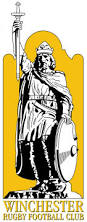 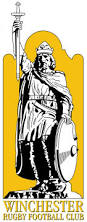 OUR GOOD SPECTATOR’S CODEOUR SPECTATORS ARE ENCOURAGED TO:Act as positive role models to all young players.Be familiar with, and abide by, the RFU Child Protection Guidance in relation to verbal and emotional abuse.Respect the rugby club with regard to spectator behaviour.OUR SPECTATORS SHOULD:Remember children play sport for their enjoyment not yours.Acknowledge good individual and team performance from all youngsters irrespective of the team for whom they play.Respect match officials’ decisions. Remember ‐ they are volunteers providing an opportunity for youngsters to play rugby.Never verbally abuse young players, match officials, fellow spectators or coaches. Such behaviour can create a negative environment for young players and their behaviour will often reflect this.Acknowledge effort and good performance rather than ‘win at all costs ‘ethic.Verbally encourage all youngsters in a positive way. If you do want to shout make sure it is ‘for’, not ‘at’ the players.Encourage all youngsters irrespective of their ability ‐ never ridicule any individual player, regardless of the team for whom they play.